Chủ đề: Giải bài tập tiếng Anh 6Giải bài tập Unit 10 The Real World tiếng Anh 6 sách Cánh Diều giúp các em học tốt Tiếng Anh 6.Giải bài tập Tiếng Anh 6 Unit 10 The Real WorldA. Look at the photo. Complete the captions with the words from the box1. This is a tornado. A tornado is a kind of ____ with very strong winds.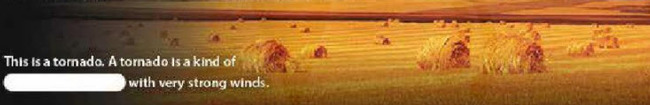 2. These hailstones are made of ____. Hailstones are cold and hard. Some 
hailstones are really big, like ____ balls.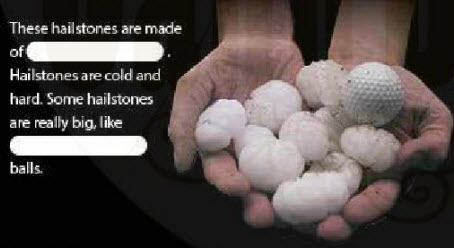 3. ____ can pick up small animals like frogs. Then it can rain frogs!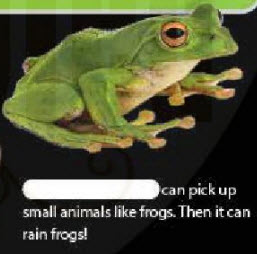 DịchNhìn vào bức ảnh. Hoàn thành chú thích bằng các từ trong hộp1. Đây là một cơn lốc xoáy. Lốc xoáy là một loại ____ với sức gió rất mạnh.2. Những hạt mưa đá này được làm bằng ____. Mưa đá lạnh và cứng. Một số hạt mưa đá rất lớn, giống như những quả bóng ____.3. ____ có thể nhặt các động vật nhỏ như ếch. Sau đó, trời có thể mưa ếch!Answer1. storm2. ice3. tennis4. tornadoesB. Listen to facts about the weather. Circle T for True or F for False.1. Tornadoes are always the same color.    T     F2. Tornadoes can pick up houses and move them.    T     F3. Another word for tornadoes is "spinners".    T     F4. Hailstones sometimes have things inside them.    T     FDịchNghe thông tin về thời tiết. Khoanh tròn T cho câu đúng hoặc F cho câu sai.1. Lốc xoáy luôn luôn có màu giống nhau2. Lốc xoáy có thể cuốn cả nhà và di chuyển nó3. Tên gọi khác của lốc xoáy là “spinners”4. Mưa đá thỉnh thoảng có thứ gì đó bên trong.Answer1. F2. T3. F4. T~/~Giải bài tập Tiếng Anh 6 sách Cánh Diều Unit 10 Explore English: What's the weather like? - The Real World do Đọc tài liệu tổng hợp, hi vọng sẽ giúp các em học tốt môn Tiếng Anh 6 thật thú vị và dễ dàng.storm                              ice                             tornadoes                           tennis